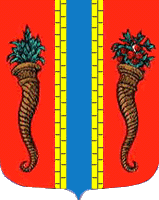 Администрация Новоладожского городского поселенияПостановление«26» марта 2015 г.                                                           № 135О направлении  отчета об исполнении местногобюджета  за 2014год в контрольно-счетный органВолховского муниципального района Ленинградской области     В соответствии со статьей 81 Положения о бюджетном процессе в муниципальном образовании Новоладожское городское поселение Волховского муниципального района Ленинградской области от 30.01.2014г. №4, ПОСТАНОВЛЯЮ:Направить отчет об исполнении местного бюджета за 2014год в контрольно-счетный орган Волховского муниципального района Ленинградской области для подготовки заключения на него.Контроль  исполнения настоящего постановления оставляю за собой.Глава администрации                                                       О.С. БарановаКравцова Е.К.(81363)30030